Kam s ním? 
Odpady, (bohužel) stále věčné téma. ⤵
V boji s #Covid-19 nyní narážíme celospolečensky na problém vzniku nového typu odpadů: roušky a respirátory. Ve zdravotních zařízeních a v průmyslových firmách jsou pokládány za nebezpečný odpad. 

Předpokládáme, že #roušky a #respirátory s námi budou i nadále. Není tedy načase je vyměnit za ekologičtější variantu - NANOroušky? 

A co vy? Kolik běžných roušek jste vyhodili, než jste si koupili #NANOroušku od nás?

#Expertgel #NapsaliOnás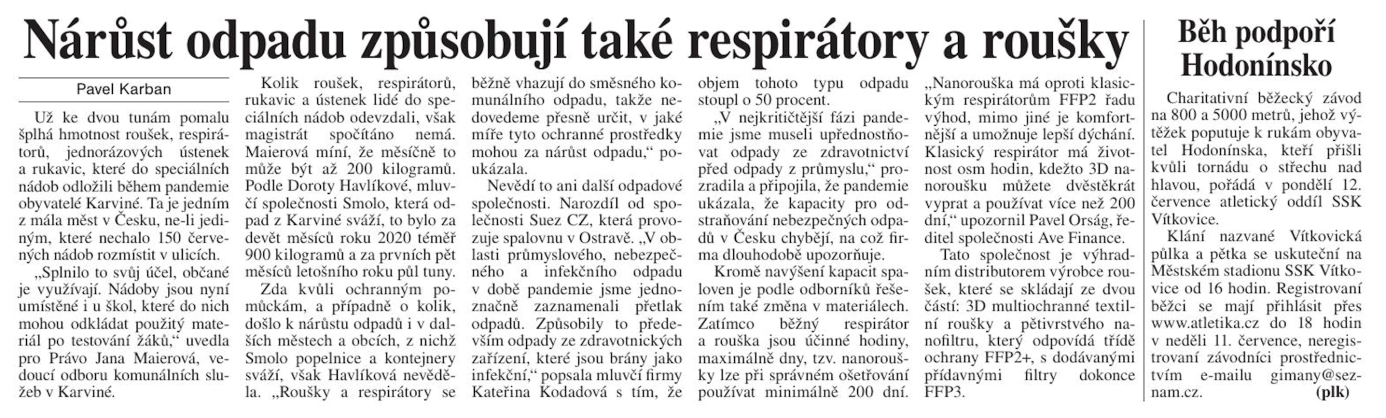 